385438, а.Ходзь, ул. Краснооктябрьская, 104, Ходзинское сельское поселение, Республика Адыгеятел.факс: 8(87770) 9-67-40E-mail: Xodzinskoe@mail.ru; сайт:  adm-hodz.ru ПОСТАНОВЛЕНИЕ  от  «18»  ноября 2020 г.                    №32                                     а. Ходзь«Об утверждении аукционной документации на право заключения договора аренды в отношениинедвижимого муниципального имущества муниципального образования «Ходзинское сельское поселение»  	На основании решения Совета народных депутатов муниципального образования Ходзинское сельское поселение положение об управление муниципальной собственностью, руководствуясь федеральным законодательством приказа ФАС № 67 На основании Приказа ФАС России от 10.02.2010 N 67(ред. от 03.05.2019) «О порядке проведения конкурсов или аукционов на право заключения договоров аренды, договоров безвозмездного пользования, договоров доверительного управления имуществом, иных договоров, предусматривающих переход прав в отношении государственного или муниципального имущества, и перечне видов имущества, в отношении которого заключение указанных договоров может осуществляться путем проведения торгов в форме конкурса»(вместе с «Правилами проведения конкурсов или аукционов на право заключения договоров аренды, договоров безвозмездного пользования, договоров доверительного управления имуществом, иных договоров, предусматривающих переход прав в отношении государственного или муниципального имущества") (Зарегистрировано в Минюсте России 11.02.2010 N 16386)	Федерального закона № 131 «Об общих принципах организации местного самоуправления в Российской Федерации», Уставом муниципального образования Ходзинское сельское поселение, ПОСТАНОВЛЯЮ:Утвердить извещение о проведении открытого конкурса на право заключения договора аренды в отношении недвижимого муниципального имущества муниципального образования Ходзинское сельское поселение  ;Утвердить аукционную документацию на право заключения договора аренды в отношении недвижимого муниципального имущества муниципального образования Ходзинское сельское поселение;  Направить извещение о проведение открытого конкурса в районную газету, разместить аукционую документацию на официальном сайте Администрации МО «Ходзенское сельское поселение» http: :www. adm-hodz.ru/, и на сайте Российской Федерации torgi.gov.ru.;Начало проведения открытого конкурса 18 ноября 2020 года.;Главному специалисту - финансисту муниципального образования уточнить реквизиты по внесению задатка;Контроль за исполнением настоящего Постановления возложить на главного специалиста - финансиста.Приложение:аукционная документация на право заключение договора арендыИзвещение о проведении конкурсаВрио главы муниципального образования«Ходзинское  сельское поселение»                                            З.Т.Афашагова    проектРЕСПУБЛИКА АДЫГЕЯМУНИЦИПАЛЬНОЕ ОБРАЗОВАНИЕ«ХОДЗИНСКОЕ СЕЛЬСКОЕ ПОСЕЛЕНИЕ»385438 а. Ходзь,ул. Краснооктябрьская , 104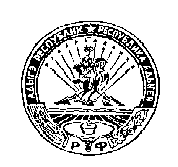 АДЫГЭ РЕСПУБЛИКМУНИЦИПАЛЬНЭ ГЪЭПСЫКIЭ ЗИIЭ  «ФЭДЗ КЪОДЖЭ ПСЭУПI»385438 къ. Фэдз,Краснооктябрьска иур №104